Gobierno Municipal El Salto 2018-2021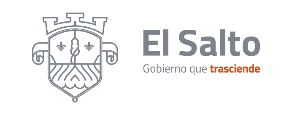 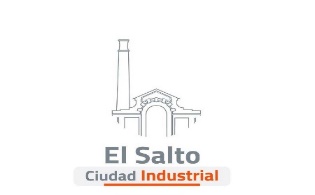 Resumen de informe septiembre  2021DIRECCIÓN DE TRANSPARENCIA Y BUENAS PRÁCTICASJEFATURA DE CULTURA DE LA TRANSPARENCIA Y BUENAS PRACTICASJEFATURA DE ACCESO A LA INFORMACIÓN PÚBLICADIRECCIÓN DE TRANSPARENCIA Y BUENAS PRÁCTICASJEFATURA DE CULTURA DE LA TRANSPARENCIA Y BUENAS PRACTICASJEFATURA DE ACCESO A LA INFORMACIÓN PÚBLICAACTIVIDADESRESULTADOAtención y Orientación a la CiudadaníaBrindar asesoría a la ciudadanía en general siguiendo las normas contra el COVD-19 Recepción de solicitudes de Acceso a la información114 solicitudes recibidas3 de manera personal 63 por correo electrónico         48 a través del Sistema INFOMEX Jalisco y PNTIntegración de expedientesSe inició la integración de un expediente por cada solicitud recibida, asignándole un número único progresivo de identificación Respuesta a las solicitudes de Acceso a la Información PúblicaSe han emitido y notificado debidamente 98 respuestas De las respuestas que se reportan, 33 fueron en sentido afirmativo parcial, 19 en afirmativo, 6 en sentido negativo  1 incompleta y 1 prevenida Atención y seguimiento a solicitudes de Derecho ARCOSe les dio atención y seguimiento a solicitudes de Derecho ARCO02 de manera presencial Publicación y Actualización de información fundamentalSe publicó y actualizó la información correspondiente a la herramienta CIMTRAGestiones Se llevaron a cabo todas las gestiones necesarias girando para todo lo anterior la cantidad de 221 oficios , debidamente notificado a las áreas administrativas.